Publicado en Madrid el 30/09/2021 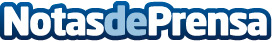 "Transdecisión" de Andreina Fuentes Angarita en PHOTO ESPAÑA 2021La serie fotográfica explora la problemática del reconocimiento de la identidad de género, como parte de la colectiva "Una constelación próxima" que se  exhibe en el Centro de Arte Alcobendas de Madrid, hasta el 16 de octubreDatos de contacto:Marinellys Tremamunnowww.tremamunno.com+393807532143Nota de prensa publicada en: https://www.notasdeprensa.es/transdecision-de-andreina-fuentes-angarita-en Categorias: Nacional Fotografía Artes Visuales Sociedad Madrid http://www.notasdeprensa.es